Проект летней работы «Яркий мир лета» в младшей группеАвтор:Панина Людмила НиколаевнаДолжность: воспитательМесто работы:С П «Д/с к/в «Ягодка» МБДОУ «Д/с «Планета детства» к/в».Вид проекта: информационно-творческий.Тип проекта: групповой, краткосрочныйУчастники проекта: дети младшей, воспитателиАктуальность проекта: Лето – прекрасная и удивительная пора! Летом в режиме дня детского сада предусматривается максимальное пребывание детей на открытом воздухе. Очень важно, чтобы жизнь детей в этот период была содержательной и интересной. Дети младшей возрастной группы только начинают изучать окружающий нас мир. И поэтому, немало важно для детей этого возраста развитие элементарных сенсорных представлений, наглядно - действенного мышления. Непосредственно - образовательная и опытно - исследовательская деятельность, дидактические игры способствуют развитию у детей познавательной активности. Подвижные игры, развлечения, утренняя гимнастика, физкультура на свежем воздухе, игры с песком, воздушные и солнечные ванны обеспечивают необходимый уровень физического и психического здоровья детей. Привлечение родителей к данному проекту, делает их образованнее в вопросах воспитания любознательного, здорового ребенка и проведения интересного досуга в семье. Проблема проекта: Дети, которые только-только начинают познавать окружающий мир, имеют небольшие представления о природных явлениях живой и неживой природы, в том числе и о лете. Младший возраст – это возраст «почемучек». Именно в этом возрасте у детей чаще всего возникают вопросы – почему и зачем? В беседах дети не могут сами ответить на многие вопросы, например: Что происходит в природе летом? Зачем нужно солнышко? Откуда появляются лужи? Для чего нужен дождик? и т.д. В целях формирования у детей знаний о сезонных явлениях природы был разработан данный проект. Последовательное осуществление задач проекта принесут ответы на интересующие детей вопросы. Риски проекта: Неблагоприятные условия погоды. Образовательные области: социально – коммуникативное развитие, познавательное развитие, художественно – эстетическое развитие, физическое развитие. Цель: создать условия для полноценного физического и психического развития детей; развитие речи во время проведения прогулки, систематизация имеющихся знаний. Задачи: - способствовать укреплению здоровья детей; - развивать двигательные, интеллектуальные, творческие способности детей в разнообразных видах деятельности; - развивать у детей сенсорные представления; - обогащать словарь детей новыми словами, активизировать словарь существительными, прилагательными, глаголами; - воспитывать интерес и бережное отношение к природе; - воспитать у детей правильное отношение к правилам безопасности по пребыванию их на солнце; - создавать атмосферу радости, формировать положительное эмоциональное состояние всех участников образовательного процесса. Предполагаемый результат: сохранение здоровья детей, снижение уровня заболеваемости; привитие детям экологической культуры; приобретение новых знаний об окружающем мире. Объединение усилий педагогов и родителей в формировании у детей знаний, умений, навыков в ходе реализации проекта. План реализации. Подготовительный этап Подбор необходимой литературы по теме, подбор двигательных упражнений и подвижных игр, разработка плана проекта. Формы работы с детьми: - беседы с детьми с целью выявления у детей знаний о лете («Наступило лето», «Зачем нужны солнце и дождик», «Погода летом», «Летняя одежда», и т.д.), проведение игровых ситуаций; - чтение и заучивание стихотворений, потешек, закличек, загадок о лете с рассматриванием иллюстраций, картин о лете. Формы работы с родителями: - консультация «Роль подвижных и дидактических игр в жизни ребенка»; - папки – передвижки: «Учимся наблюдать и экспериментировать», «Развиваемся, играя», «Учим вместе» «Солнце, воздух и вода – наши лучшие друзья»; - создание картотеки подвижных и пальчиковых игр. Основной этап «Тематические недели». 1 неделя «Лето – это красота» 2 неделя «Азбука безопасности» 3 неделя «Кто в траве живёт» 4 неделя «Разноцветная неделя» 5 неделя «Дары лета» 1 неделя «Лето – это красота»: - Развлечение «Мы встречаем праздник лета» - Беседа «Солнце, воздух и вода – наши лучшие друзья» -Беседа «Какого цвета лето?» - Обыгрывание стихотворений (расскажи стихи руками): В. Орлов «Почему лето короткое». - Почему для всех ребят Лета не хватает? - Лето, словно шоколад, Очень быстро тает! -Рисование на тему: «Вот какое лето». -Прослушивание песни из мультфильма «Дед Мороз и лето» - «Что такое лето?»; - Отгадывание загадок о временах года, о явлениях природы (облака, тучи, гроза….) - Заучивание стихотворения «Облака» Если по небу бегут облака, Значит, их ветер спустил с поводка. Лёгкие лапы, уши и хвост. Легче пушинки каждый барбос. Если вы так от природы легки, ЗдОрово бегать На-пе-ре-гон-ки! -Рисование «Зонтик для дождя». -П/и «Солнышко и дождик», «У медведя во бору», «Огуречик, огуречик». -Физкультурное занятие на воздухе «В гости к солнышку». 2 неделя «Азбука безопасности»: -Беседы на темы «Осторожно растения», «Безопасная дорога в детский сад» -Рисование «Ягоды в траве» -Лепка «Что в лесу растёт». -Разучивание песенок «Лето». -Прослушивание аудиозаписи «Голоса леса» -Физкультурное занятие «Лесное путешествие» -Отгадывание загадок о природе -Заучивание стихотворения С. Пшеничных «Дождик, лей не жалей». -Д/игра «Съедобное – несъедобное». «Береги природу» -Рассматривание альбомов «Ягоды», «Грибы», Деревья, кусты», «Насекомые», «Птицы», «Звери» -Музыкальное занятие «Путешествие в летний лес ». -Решение проблемных ситуаций. -П/игры «С кочки на кочку», «Скакалки», «Ловишки». 3 неделя «Кто в траве живёт»: -Беседа «Кто в траве живёт» (многообразие насекомых) - Наблюдение за насекомыми на прогулке. - Прослушивание аудиозаписи «Насекомые», дидактическая игра «Угадай по голосу» - Чтение стихотворения К. Бальмонта «Комарики-мамарики», разучивание заклички «Бабочка -коробочка». - Чтение сказки «Сказка про бабочку». - Лепка «Цветок для пчёлки». - Аппликация «Бабочка». - Подвижные игры «Медведь и пчёлы», «Догони бабочку» - Разучивание хороводной игры «Паучок» 4 неделя «Разноцветная неделя»: Понедельник – жёлтый день (дети приходят в жёлтом, символ дня солнце). - Физкультурное развлечение «Здравствуй, солнце» - утро. - Подвижные игры «Солнышко и дождик», «Солнечные зайчики», «Медведь и пчёлы» - вторая половина дня. Вторник – зелёный день (посвящён лягушке) - Беседа «О жизни лягушек» - Чтение рассказа Н. Сладкова «Жалейкин и лягушонок» Под кочкой, в сыром болотце, заметил Жалейкин маленького, слабенького лягушонка. - Бедный, несчастный малыш! - воскликнул Жалейкин. - Как же плохо тебе, бедняжке, в этом грязном болоте! Темно, сыро, холодно! Но ты не унывай! Я спасу тебя, у меня дома тебе будет хорошо и уютно! Дома Жалейкин посадил лягушонка в самую красивую расписную шкатулку, постелил на дно мягкую сухую вату, выставил шкатулку на тёплое солнышко и весело рассмеялся от радости. - Помни, лягушонок, мои заботы! Будешь жить теперь в теплоте, сухости и чистоте. Не то, что в твоём грязном болоте! А лягушонок не радуется, а лягушонку не до веселья. Ему очень плохо, он чуть жив. Он перегрелся на солнце, засох и запутался в вате. Как увидел его Жалейкин, так и заревел! Всего лягушонка облил слезами. И вовремя: ещё немножко - и лягушонок бы околел! Помчался Жалейкин с лягушонком к болоту. Тому самому, где и сыро, и грязно, и холодно. Но где лягушонку так же хорошо, как Жалейкину в своей тёплой и чистой комнате. - Подвижная игра «Цапля и лягушата». - Музыкальное занятие: пение песенки: «Четверо лягушат», разучивание танца лягушат, слушание аудиозаписи «Кваканье лягушек». Среда – синий день (символ – вода). - Ознакомление с окружающим «Вода» (свойства воды) - Рассматривание альбома «Морские обитатели» - Сюжетно-ролевая игра «Моряки» - Подвижные игры «Рыбак и рыбки», «Не разлей воду», «Мыльные пузыри» Четверг – красный день (символ – огонь) - Беседы «От чего бывает пожар» - Решение проблемной ситуации «Огонь добрый, огонь злой». - Подвижные игры «Поезд», «Беги к тому, что назову». Пятница – оранжевый день (символ – апельсин). - Разучивание песни «Солнышко» - Аппликация «Апельсины и мандарины» - День подвижных игр на спортивной площадке: «Птички в гнёздышках», «Колокольчик», «Воробушки и автомобиль». 5 неделя «Дары лета»: - Разучивание стихотворения Н. Симбирской «Дождь наполнил бочку….» - Дидактические игры «Где, что зреет?», «Что не так?», «Угадай на вкус», «Чудесный мешочек». - Работа в цветнике. - Наблюдение за летней грозой - Мозаика «Овощи, фрукты» - Поделка «Ёжик» (пластилин и семечки). - Подвижные игры «Кто быстрее соберёт», «На полянке», «У медведя во бору». - Рисование на асфальте цветными мелками «Дары лета».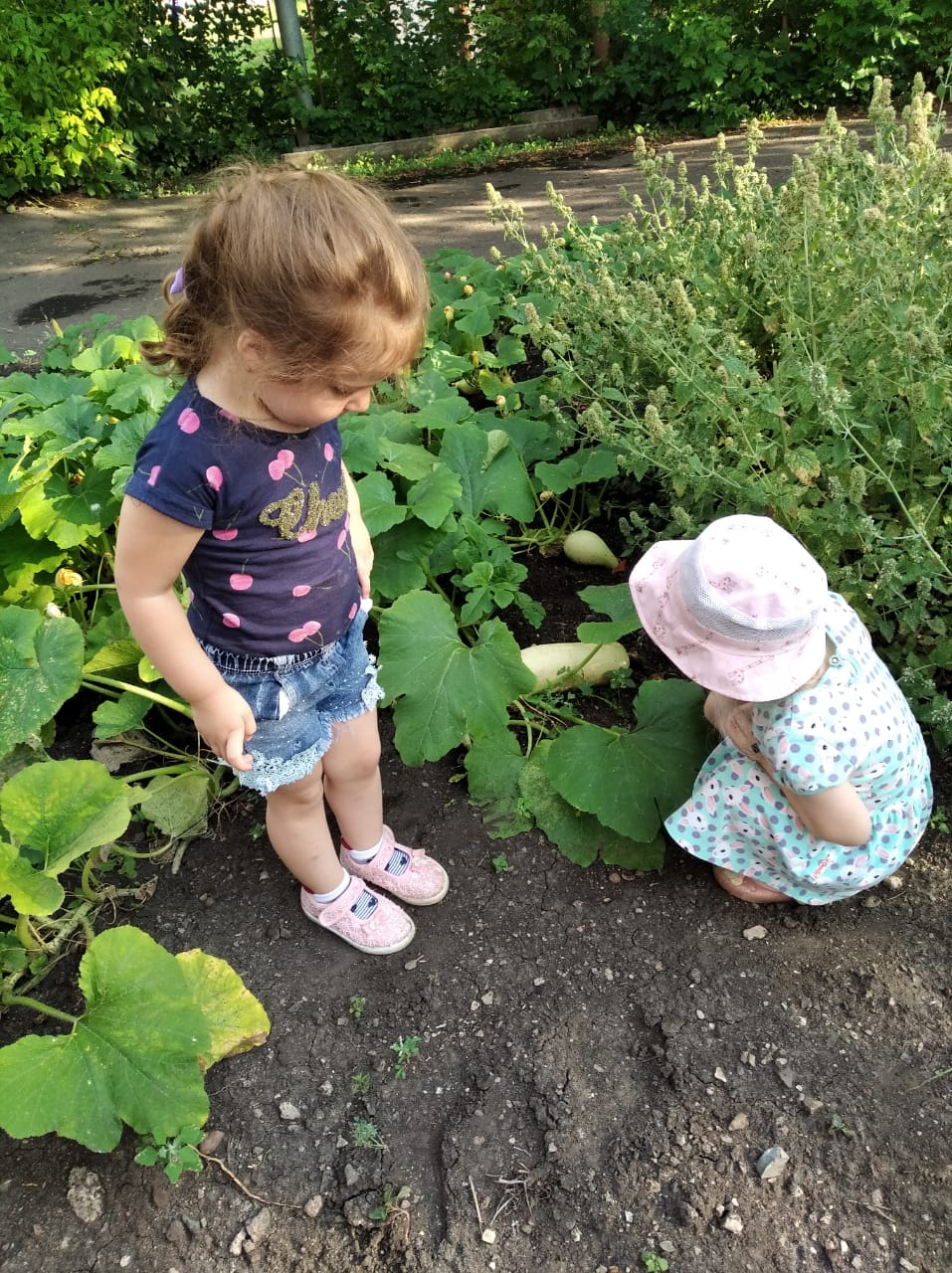 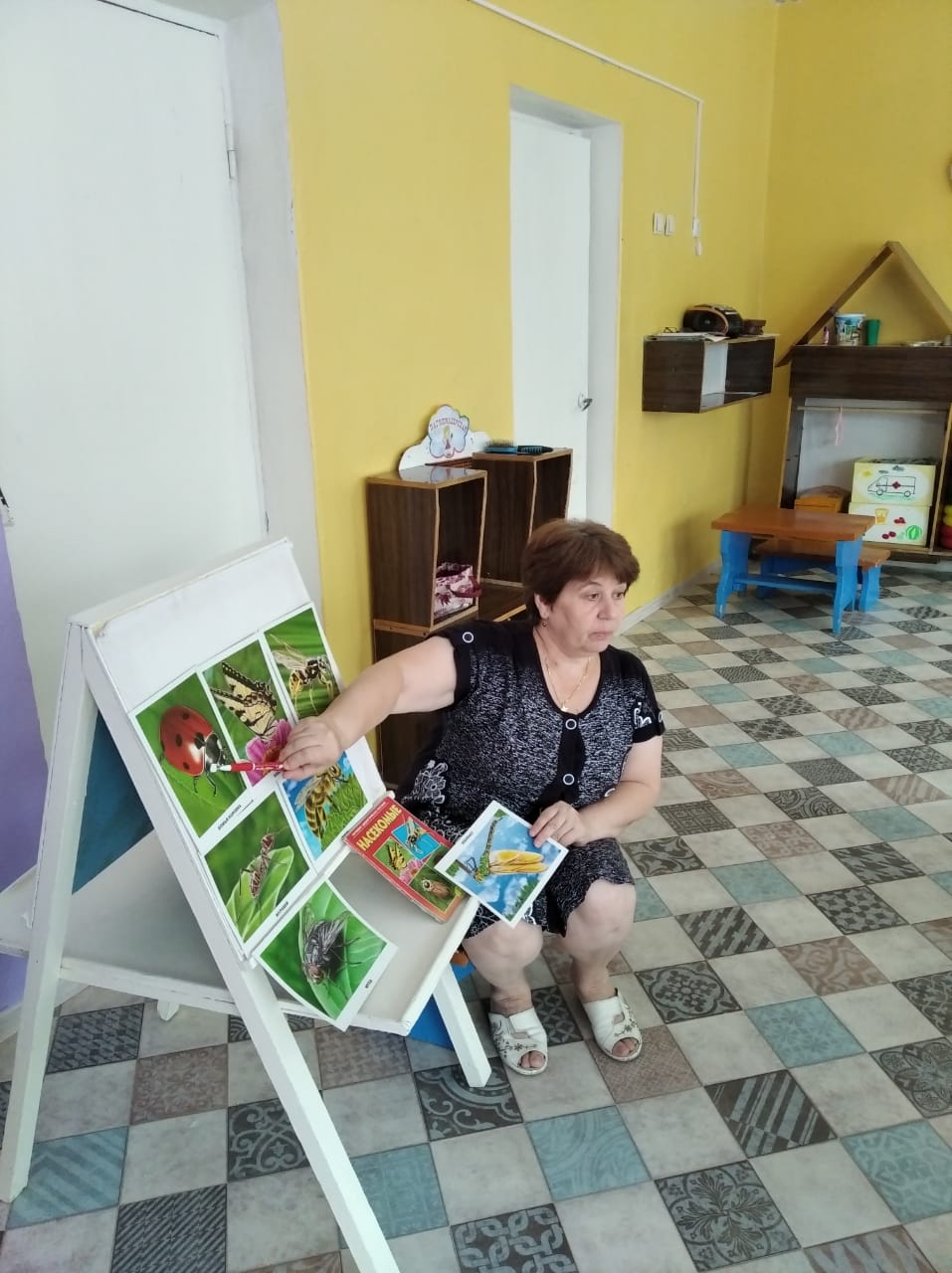 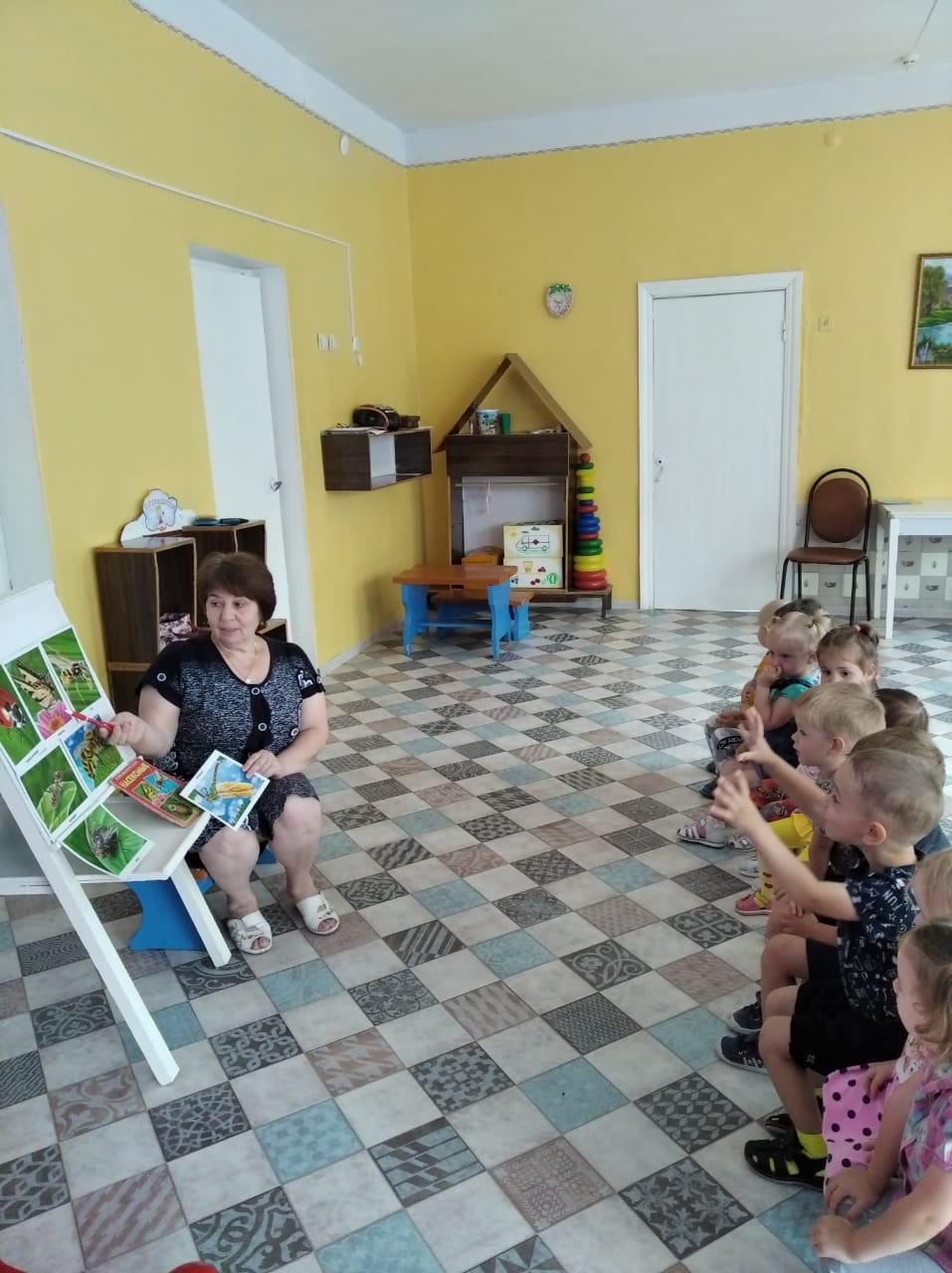 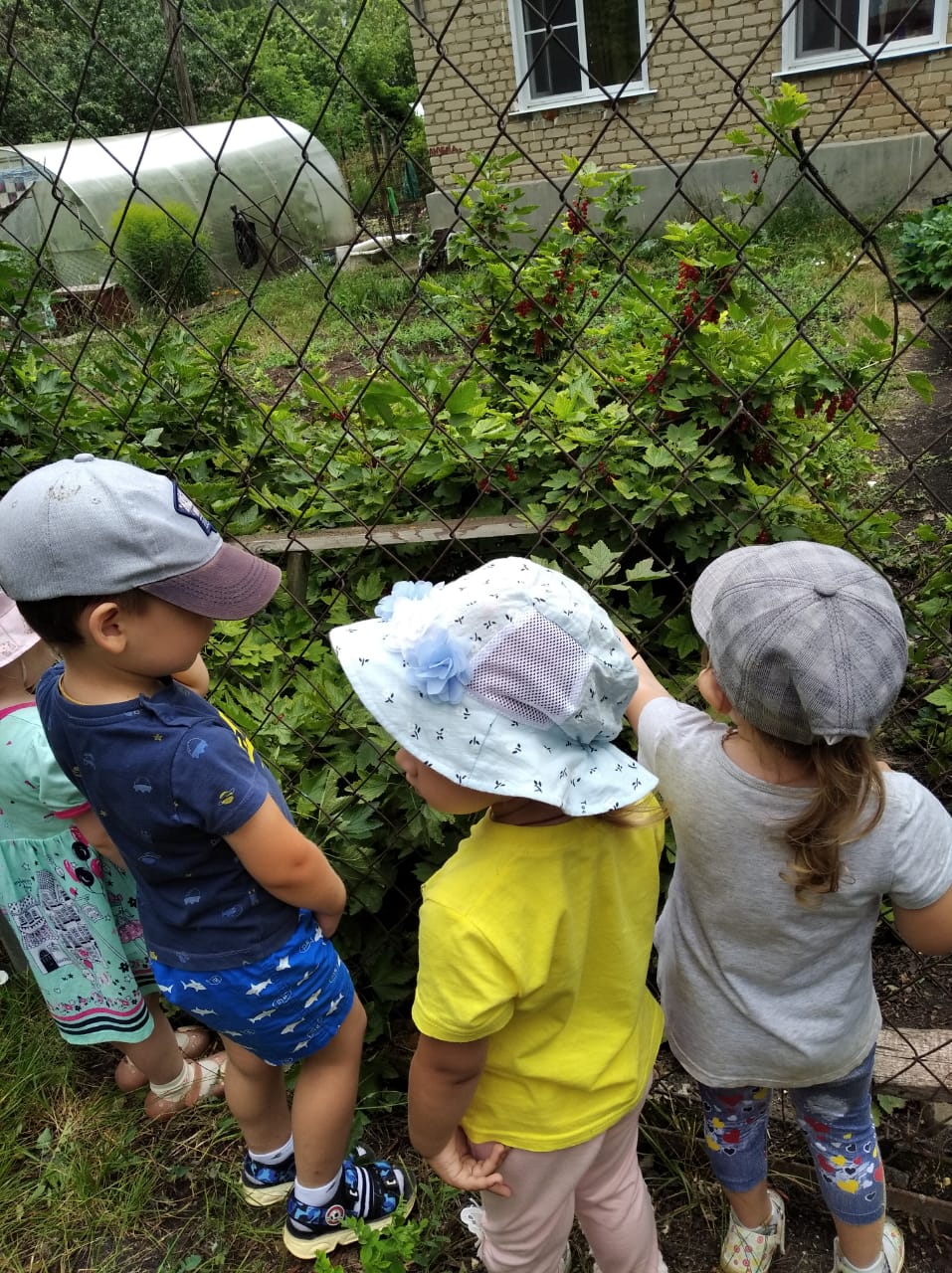 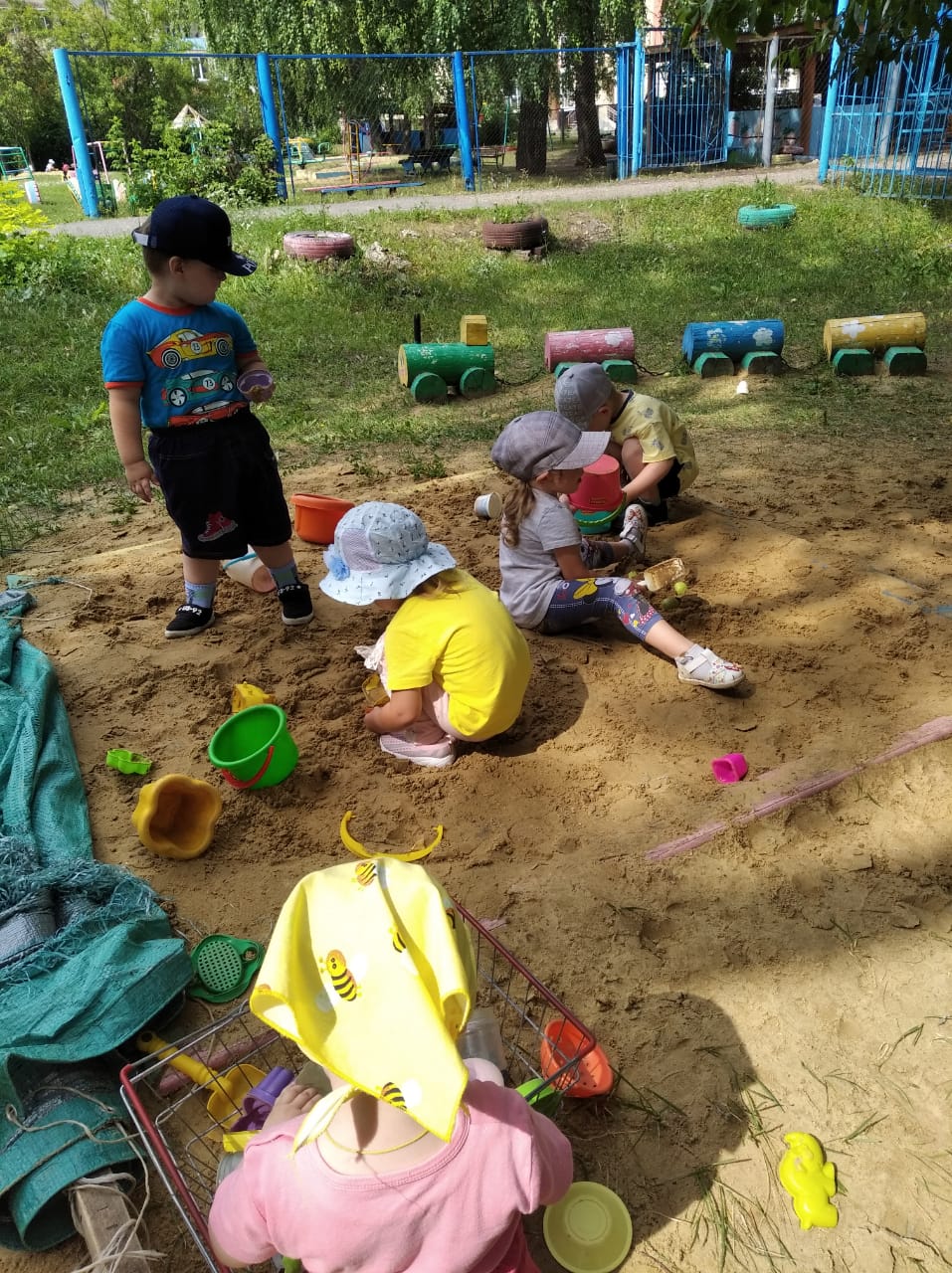 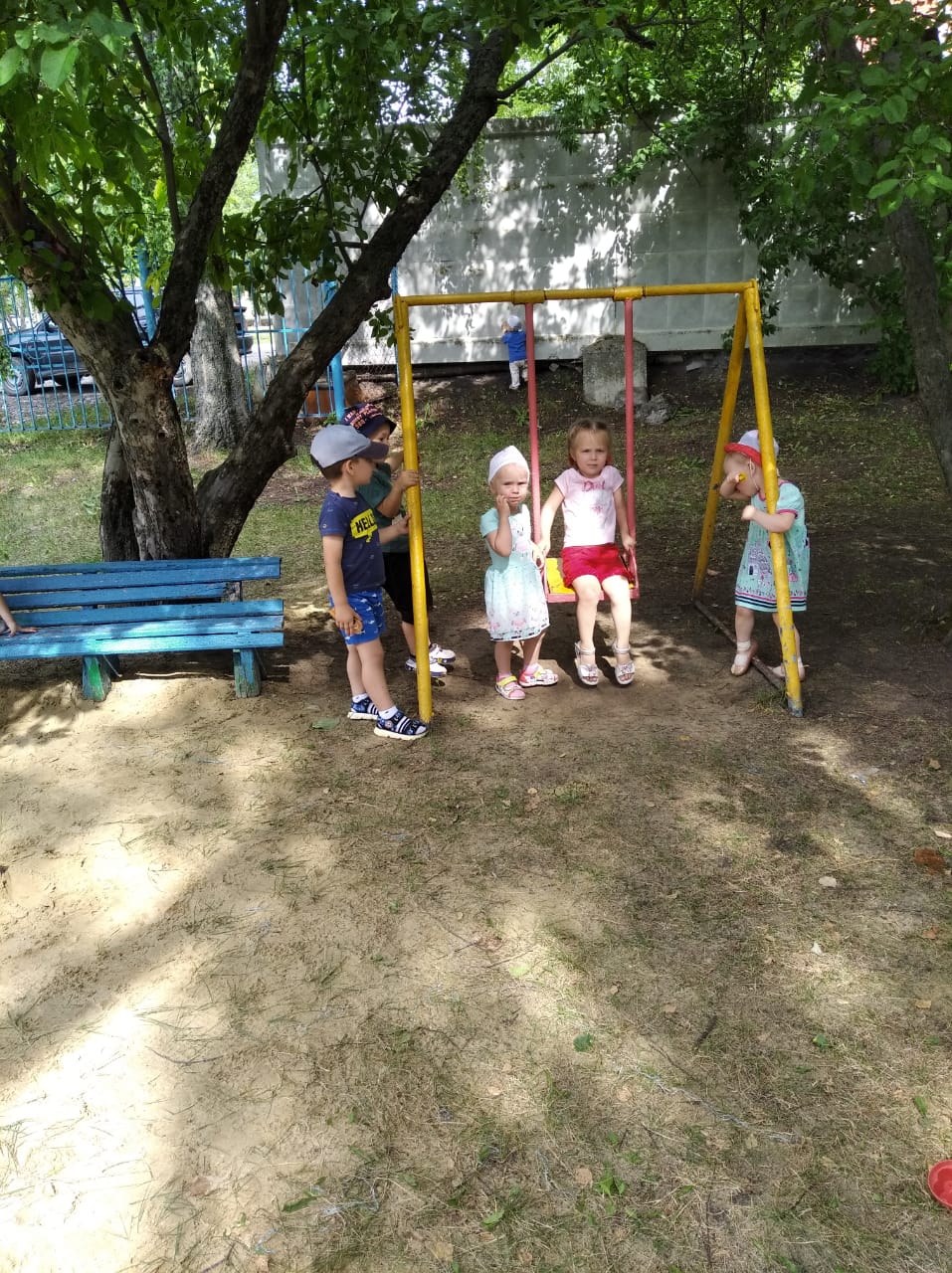 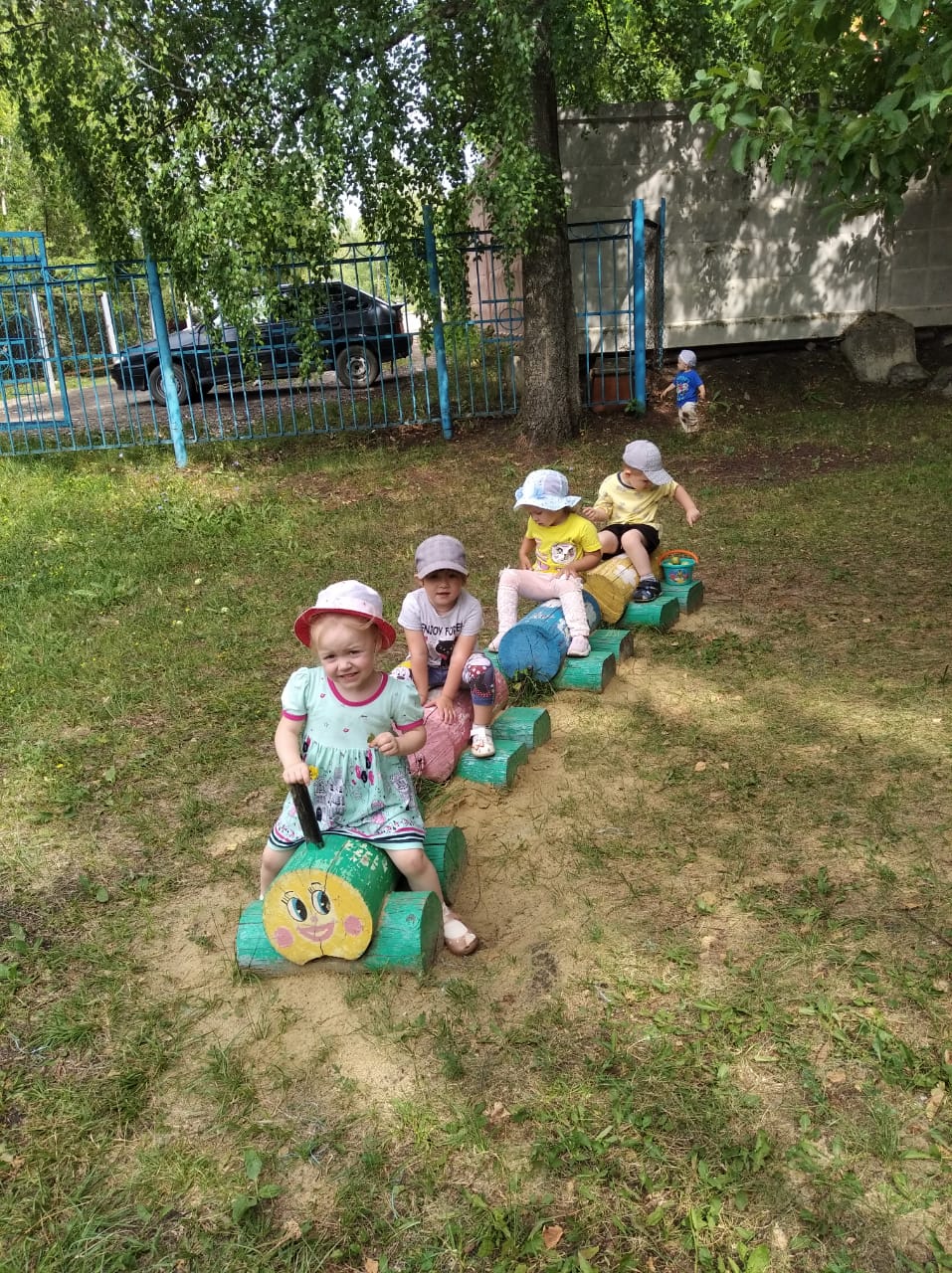 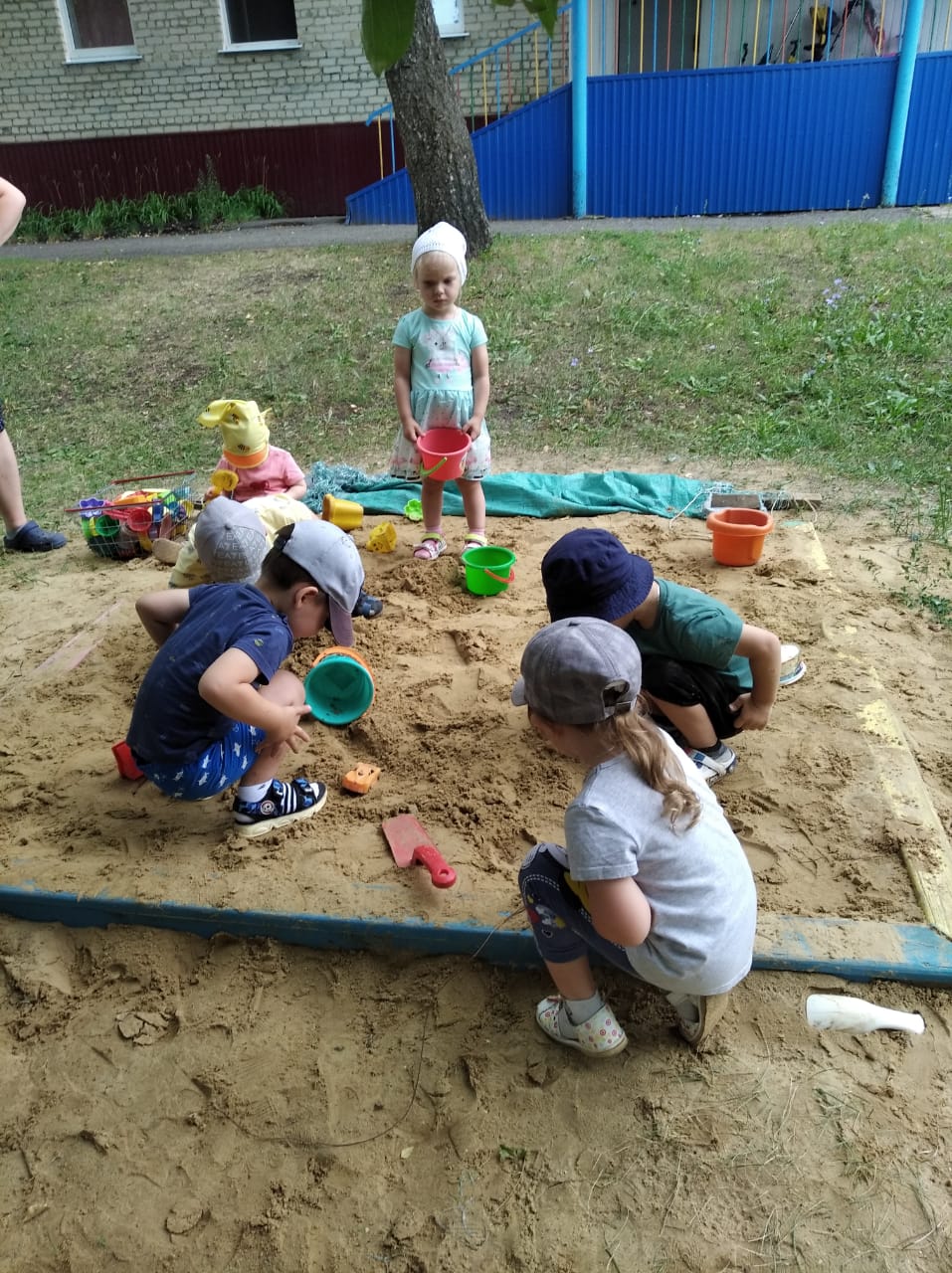 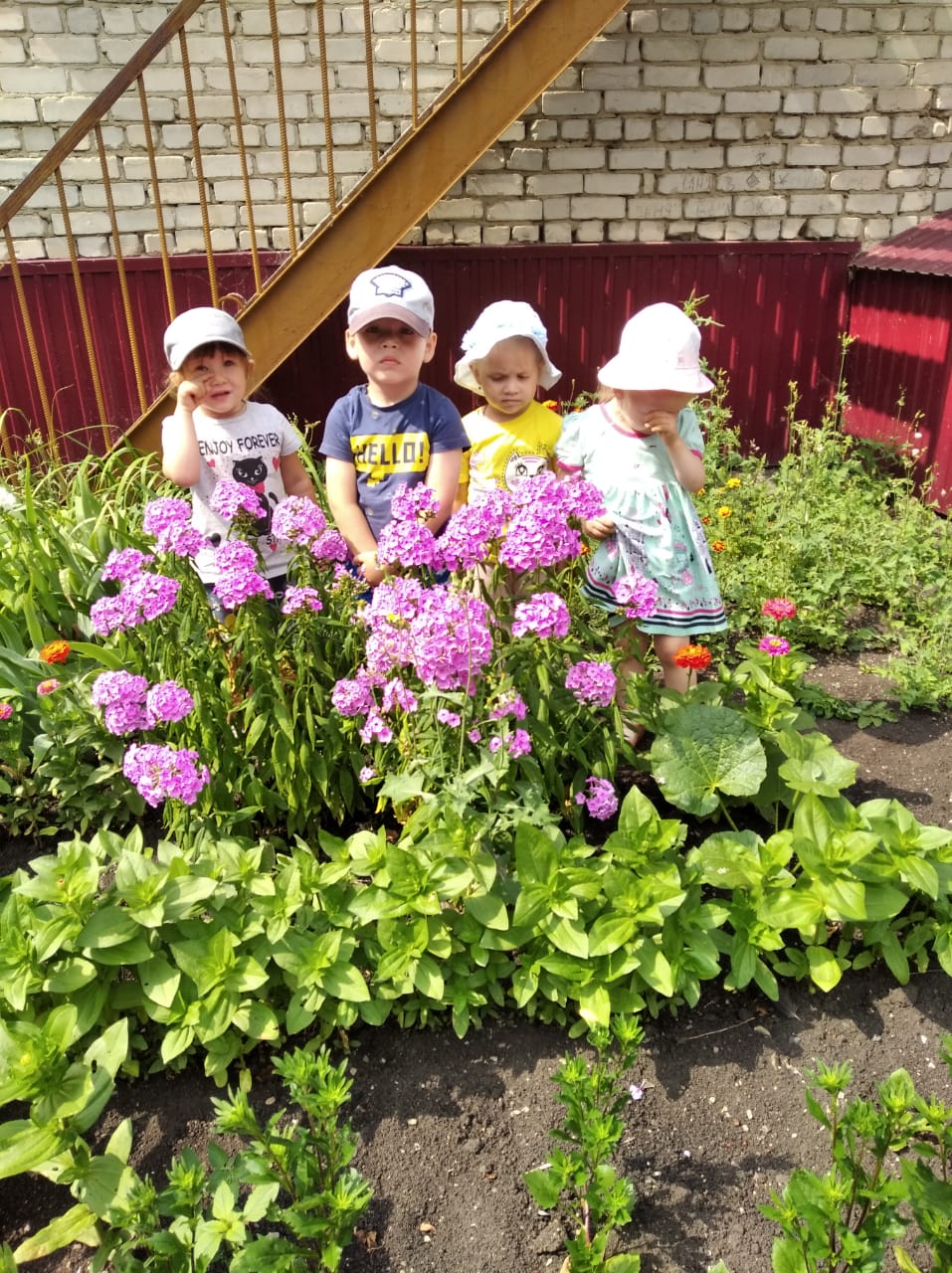 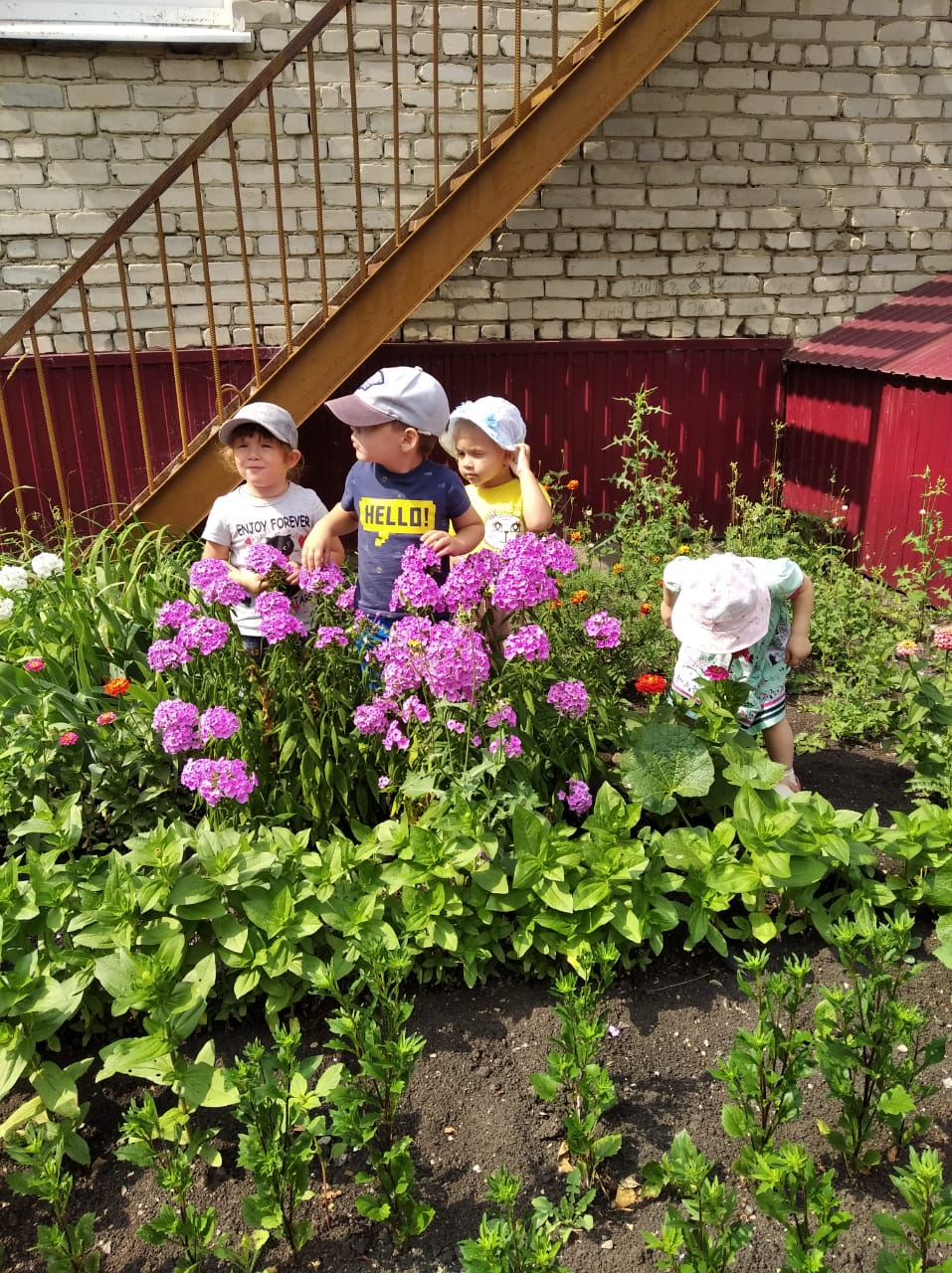 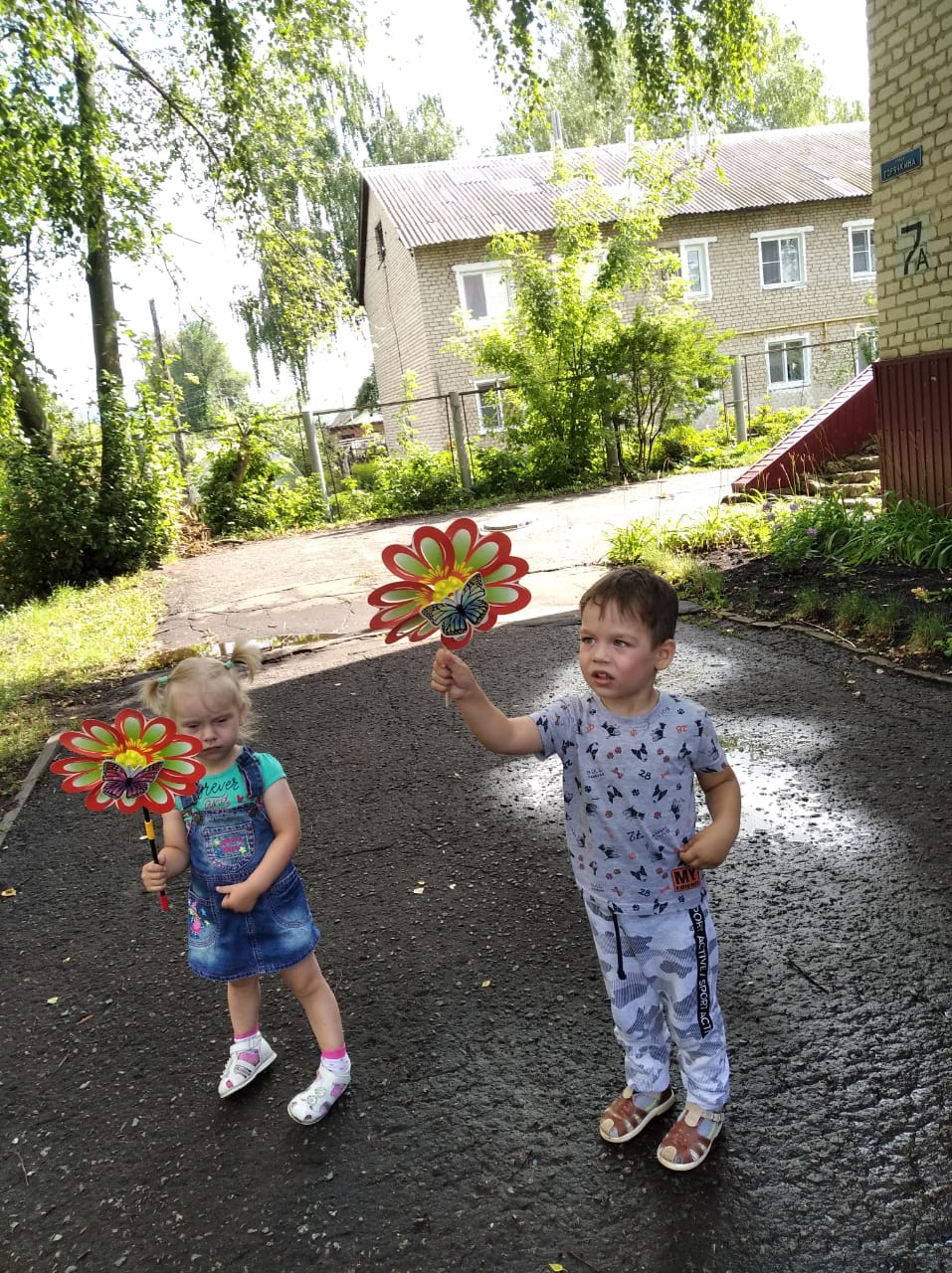 